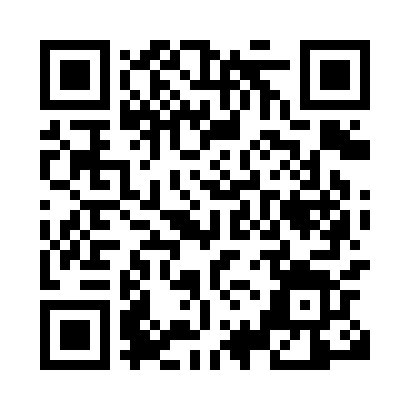 Prayer times for Appenhagen, GermanyWed 1 May 2024 - Fri 31 May 2024High Latitude Method: Angle Based RulePrayer Calculation Method: Muslim World LeagueAsar Calculation Method: ShafiPrayer times provided by https://www.salahtimes.comDateDayFajrSunriseDhuhrAsrMaghribIsha1Wed3:376:021:265:298:5111:062Thu3:346:011:265:298:5311:093Fri3:305:591:265:308:5411:124Sat3:275:571:265:318:5611:155Sun3:235:551:265:318:5711:186Mon3:205:541:265:328:5911:217Tue3:165:521:265:329:0111:248Wed3:135:501:265:339:0211:279Thu3:115:491:265:349:0411:3010Fri3:105:471:265:349:0511:3311Sat3:105:451:265:359:0711:3412Sun3:095:441:265:359:0811:3413Mon3:095:421:265:369:1011:3514Tue3:085:411:265:379:1111:3615Wed3:075:391:265:379:1311:3616Thu3:075:381:265:389:1411:3717Fri3:065:371:265:389:1511:3718Sat3:065:351:265:399:1711:3819Sun3:055:341:265:399:1811:3920Mon3:055:331:265:409:2011:3921Tue3:045:321:265:409:2111:4022Wed3:045:301:265:419:2211:4123Thu3:035:291:265:419:2411:4124Fri3:035:281:265:429:2511:4225Sat3:035:271:265:429:2611:4226Sun3:025:261:265:439:2711:4327Mon3:025:251:265:439:2911:4428Tue3:025:241:275:449:3011:4429Wed3:015:231:275:449:3111:4530Thu3:015:221:275:459:3211:4531Fri3:015:211:275:459:3311:46